Photoshop: Caricature Assignment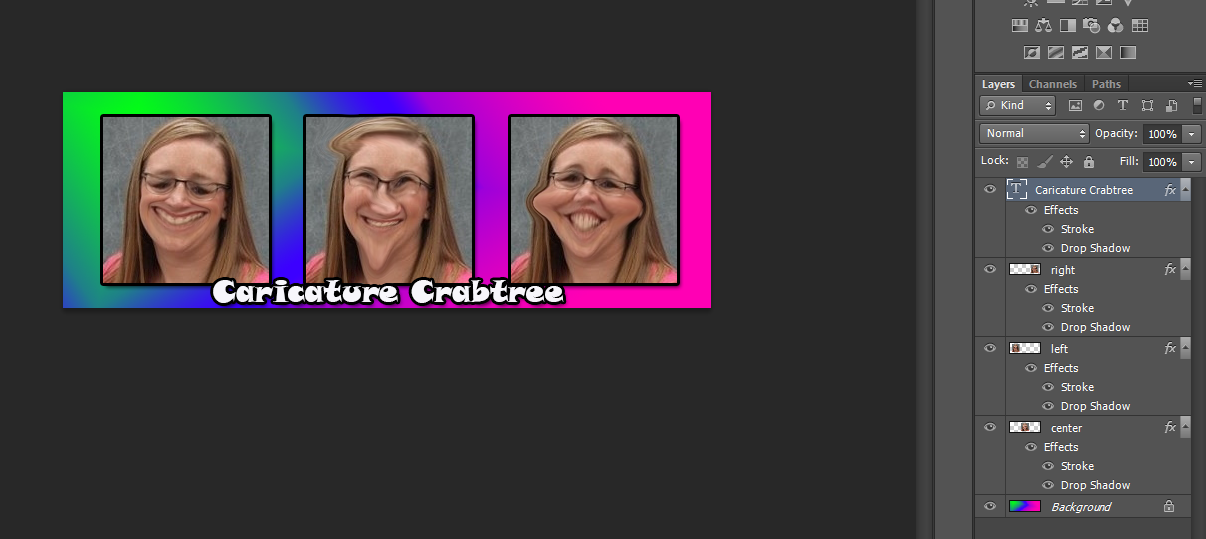 Using Photoshop, create a funny photo montageCreate a new document:9 inches wide; 3 inches high or3 inches wide; 9 inches highSave as “LastName Caricature” (psd)Design a background – can use a solid color or a gradient fillSelect one of your green screen photosOpen picture – crop – perfect squareDrag layer over to blank canvas – resize – then duplicate layer two more timesMove so you  have an image at the left, center, and right – or top, middle, and bottom – evenly proportionedRename layers – left, center, right or top, middle, bottomOn each layer, use Filter > Liquify – make yourself look funny!Add a drop shadow and stroke to each picture layer (ALT drag to other layers once you complete effects on one layer)Add a text layer – like above illustration – add stroke and shadow.Save again as a “psd”Once completed and perfect, save as a “jpg” and copy the “jpg” to “to be graded”